VSTUPNÍ ČÁSTNázev moduluDějiny malířství (H)Kód moduluUK-m-3/AM82Typ vzděláváníVšeobecné vzděláváníTyp moduluvšeobecně vzdělávací průpravnýVyužitelnost vzdělávacího moduluKategorie dosaženého vzděláníH (EQF úroveň 3)Vzdělávací oblastiUK - Umění a kultura (včetně literatury)Komplexní úlohaObory vzdělání - poznámkyDélka modulu (počet hodin)24Poznámka k délce moduluPlatnost modulu od30. 04. 2020Platnost modulu doVstupní předpokladyNejsou stanoveny.JÁDRO MODULUCharakteristika moduluVzdělávací modul je průpravný, je určen žákům středních škol uměleckých vzdělávacích oborů a směřuje do oblasti teoretické a obecně kulturní přípravy ve vztahu k malířství jako podstatné součásti dějin umění. Modul vede žáky k pochopení charakteristických i specifických rysů malířského umění ve významných kulturních a uměleckých centrech od pravěku do současnosti. Žáci se učí lokalizovat, časově vymezit a charakterizovat centra malířství v kontextu historických událostí a jejich společenských souvislostí, vyjádřit jejich přínos rozvoji umění a kultury, identifikovat charakteristické znaky, projevy a individuální přístupy uplatněné v dílech směrů, hnutí a osobností malířství a vzájemně je porovnávat. U žáků se prohlubuje vnímání kultury v evropských i světových souvislostech.     V rámci modulu se pracuje s různými ikonografickými materiály, videoukázkami, souvislými i nesouvislými texty a dalšími materiály, jejichž předmětem jsou dějiny malířství. Žáci si osvojují dovednosti prezentace získaných vědomostí, vnímání uměleckého kontextu vůči estetickým podnětům obecně, učí se rozlišovat jednotlivé estetiky a formují si vlastní názor ve vztahu k různým uměleckým projevům.Očekávané výsledky učeníŽákrozezná charakteristické znaky a projevy v dílech pocházejících z různých historických epoch, směrů a hnutí;charakterizuje významná centra výtvarného umění, zejména malířství, v minulosti i současnosti;rozliší dobové malířské náměty, materiály a techniky;porovná charakteristické znaky a individuální přístupy uplatněné v dílech významných malířů. Obsah vzdělávání (rozpis učiva)Žák pracuje s výsledky tvůrčí činnosti výtvarných umělců, zejména malířů, a vztahuje je k historickým, obecně kulturním, nábožensko-filozofickým i politickým kontextům:přehled dějin malířství;světový, evropský i český kontext s ohledem na specifika vybraných hnutí, směrů a jejich představitelů;techniky, materiály a postupy;významná centra malířství;sakrální a světská témata;provázanost s projevy a představiteli regionálního malířství;představitelé reprezentující malířské školy, směry a hnutí.Učební činnosti žáků a strategie výukypráce s tematickými soubory úloh zaměřenými na dějiny malířství;práce s videoukázkami s metodickým vedením vyučujícího;práce s odbornými texty v souvislostech a kontextu vývoje společnosti včetně umění;práce s obrazovým materiálem;práce s pracovními listy k tištěným textům / videoukázkám (práce s úlohami i pracovními listy může probíhat individuálně i ve skupinách);řízená diskuse k problematice prezentování faktů, názorů, domněnek týkajících se vývoje architektury a jejích charakteristických rysů;práce s encyklopediemi a tematickými příručkami k malířství a jeho dějinám;návštěvy galerií, muzeí a výstavZařazení do učebního plánu, ročníkVÝSTUPNÍ ČÁSTZpůsob ověřování dosažených výsledkůPrůběžně je prováděno hodnocení s využitím prvků formativního hodnocení, na konci modulu je využito nástrojů sumativního i formativního hodnocení.a) rozezná charakteristické znaky a projevy v dílech pocházejících z různých historických epoch, směrů a hnutí;v průběhu modulu ověřováno prostřednictvím souborů úloh a pracovních listů s využitím videoukázek a obrazových materiálů i samostatným projevem s argumentační obhajobou a diskusí;b) charakterizuje významná centra výtvarného umění, zejména malířství, v minulosti i současnosti;v průběhu modulu ověřováno prostřednictvím souborů úloh a pracovních listů s využitím videoukázek a obrazových materiálů i samostatným projevem s argumentační obhajobou a diskusí;c) rozliší dobové malířské náměty, materiály a techniky;v průběhu modulu ověřováno prostřednictvím souborů úloh a pracovních listů s využitím videoukázek a obrazových materiálů i samostatným projevem s argumentační obhajobou a diskusí;d) porovná charakteristické znaky a individuální přístupy uplatněné v dílech významných malířů;v průběhu modulu ověřováno prostřednictvím souborů úloh a pracovních listů s využitím videoukázek a obrazových materiálů i samostatným projevem s argumentační obhajobou a diskusíVýsledky učení a)–d) jsou ověřovány v závěru modulu souhrnným testem, jehož specifikací jsou předmětné výsledky učení. Základní nastavení specifikace testu je 25% zastoupení každého výsledku učení. Toto nastavení lze měnit podle potřeb jednotlivých vyučujících, přičemž zastoupení jednotlivých výsledků učení nesmí klesnout pod 10 %. Procentuální zastoupení výsledku učení je odvozeno od maximálního získatelného počtu bodů za daný výsledek učení (nikoli tedy od počtu úloh – může se jednat o dramatický rozdíl).Kritéria hodnoceníPři průběžném hodnocení dosahovaných jednotlivých výsledků učení a)–d) je využíváno souborů úloh / pracovních listů, které zaručují vysokou objektivitu hodnocení – hodnocení na úrovni stanovení mezní hranice úspěšnosti a od ní odvozených bodových rozmezí pro případné vyjádření výsledku žáka známkou nebo jiným číselným či slovním způsobem je u jednotlivých výsledků učení v kompetenci vyučujícího. Zároveň se doporučuje souběžně využít prvků formativního hodnocení, zvláště při vyjádření žákova vlastního prožitku.Při závěrečném ověřování dosažených výsledků učení a)–d) souhrnným testem jsou doporučená kritéria nastavena následovně:Mezní úroveň úspěšnosti je stanovena na 40 %. Převodník dosažené úspěšnosti na známku:úspěšnost žáka v testu pod 40 % = nedostatečný úspěšnost žáka v testu od 40 do 55 % = dostatečný úspěšnost žáka v testu od 56 do 70 % = dobrý úspěšnost žáka v testu od 71 do 85 % = chvalitebný úspěšnost žáka v testu od 86 do 100 % = výbornýNastavená obtížnost testu musí odpovídat dovednostem žáků kategorie vzdělání H, tzn. doporučuje se používat úlohy s nižší a průměrnou úrovní obtížnosti. Zařazení nepřiměřeně obtížných úloh by vyvolávalo potřebu posunovat mezní hranici úspěšnosti a použitý evaluační nástroj (test / soubor úloh / pracovní list) by vykazoval nevyhovující psychometrické charakteristiky.V případě zařazení samostatného projevu žáka s argumentační obhajobou do souhrnného hodnocení se doporučuje důsledně uplatňovat princip, že předmětem hodnocení jsou žákovy dovednosti argumentace a obhajoby, nikoli názor samotný. Zde se doporučuje i při souhrnném hodnocení použít nástroje formativního hodnocení.Doporučená literaturaWittlich, P.: Literatura k dějinám umění: Vývojový přehled. Praha, Karolinum 2015.Malířské umění od A do Z. Dějiny malířského umění od počátků civilizace. Praha, Rebo 2006.Beckettová, W.: Toulky světem malířství. Praha, Fortuna Libri 2006.Gombrich, E. H.: Příběh umění. Praha, Argo 2006.Petrasová, T. (ed.) – Švácha R. (ed.): Dějiny umění v českých zemích 800–2000. Praha, Arbor vitae 2017.Hall, J.: Slovník námětů a symbolů ve výtvarném umění. Praha, Paseka 2008.Pijoan, J.: Dějiny umění 1-10. Praha, Odeon 1977.Blažíček, O. J. – Kropáček J.: Slovník pojmů z dějin umění: Názvosloví a tvarosloví architektury, sochařství, malířství a užitého umění. Praha, Aurora 2013.učebnice a další výukové materiály dle potřeb vyučujícíhoPoznámkyDoporučuje se pracovat s materiály obsahově blízkými zájmům žáků. Doporučuje se modul zařadit až po absolvování modulu Umění v souvislostech.Obsahové upřesněníVV - Všeobecné vzděláváníMateriál vznikl v rámci projektu Modernizace odborného vzdělávání (MOV), který byl spolufinancován z Evropských strukturálních a investičních fondů a jehož realizaci zajišťoval Národní pedagogický institut České republiky. Autorem materiálu a všech jeho částí, není-li uvedeno jinak, je František Brož. Creative Commons CC BY SA 4.0 – Uveďte původ – Zachovejte licenci 4.0 Mezinárodní.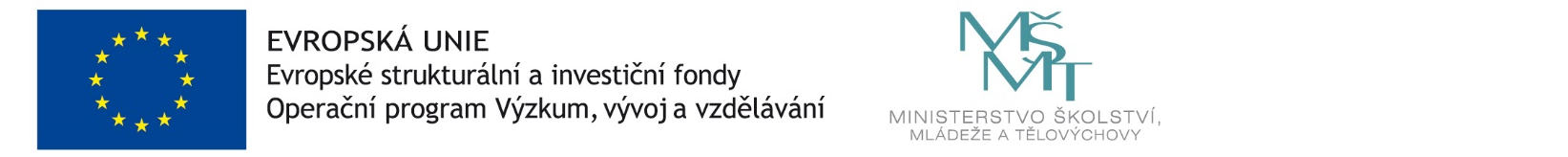 